CURRICULUM VITAE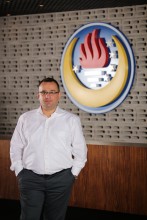 1. Name Surname: ERDEM AKSOY2. Date of Birth: 29.11.19793. Title: Dr.4. Education: PhD5. Organization: TED University, 3 years, start: 02.2015(Duration of employment at current organization and first date assigned should be included.)6. Contact Information:Tel: 0312 585 01 77e-mail: erdem.aksoy@tedu.edu.tr7. Akademic Titles:Date of Assistant Professorship: 10.02.2015Date of Associate Professorship:Date of Professorship:8. Administered Master’s and PhD Theses:8.1. Master’s Theses:8.2. PhD Theses:9. Publications:9.1. Articles published in international refereed journals (SCI, SSCI,Arts and Humanities):The Content Analysis of PhD Theses Completed in the Field of Curriculum and Instruction (1974-2009); Education and Science; 2013; 38 (168).Turkish Student Teachers’ Attitudes Toward Teaching in University Based and Alternative Certification Programs in Turkey; 2017; Asia Pasific Education Review; 18(3). Adaptation of the Approaches to Teaching Inventory into Turkish and Analysis of Turkish Academics’ Approaches to Their own Teaching; Education and Science; 2018; 43 (194). 9.2. Articles published in other international refereed journals: 9.3. Paper presentations presented at international conferences and published at conference proceedings:9.4. Articles published in national refereed journals:  * Evaluation of Çankaya University Preparatory School Curriculum; Journal of Research in    Education and Teaching; 2014; 3 (3). * Transformations in Teacher Education in USA, Finland, Singapore, and Turkey;    Educational Sciences and Practice; 2014; 13 (25). * Attitudinal Differences of Teacher Candidates Towards the Teaching Profession; Journal of    Education and Future; 2016; 10. * Comparative Analysis of Different Teacher Education Programs and Paradigms;    Elementary Education Online; 2017; 16 (4). 9.5. Paper presentations presented at national conferences and published at conference proceedings: 9.6. Books and chapters published by national/international publishers:9.7. Other publications:10. Projects: Tübitak 3501; Improving the English Language Teaching Skills of Classroom Teachers                          Using the Thematic Approach, Started in 2017 December11. Administrative Duties /Organizational and Professional Services:12. Affiliations:13. Awards:14. Fill in the table below for the courses taught in undergraduate and graduate levels in the last two years. P.S: If there are any, the courses taught in summer semester should be added to the table..15. Professional Development Services:16. Other Work Experience (Education, Industry etc.):17. Consultancies, Patents etc.:DegreeFieldUniversityYearBachelor’s DegreeEnglish Language TeachingMiddle East Technical University2001Master’s DegreeCurriculum Development in EducationAnkara University2008PhD DegreeCurriculum Development in EducationAnkara University2013Academic Year SemesterCourseCourse HourNumber of Students 2017FallIntroduction to Education4502017SpringPrinciples and Methods of Teaching4502018FallCurriculum Development in Guidence4902018SpringOral Communication Skills345